Circle of Parents:Families Working TogetherParents of Children with Special Needs are welcome to attend group meetings to share experiences and develop relationships with other families experiencing similar challenges.Sponsored by Albemarle Alliance for Children and Families(Formerly known as Albemarle Smart Start Partnership)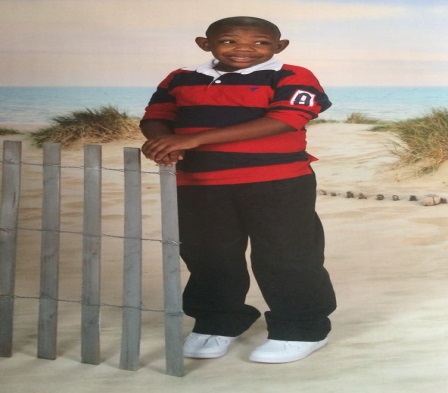 Circle of Parents provides a friendly and supportive environment for families to connect with other parents that have children with special needs. Meetings Times:Gates- 5:30 pmPasquotank/Camden-6:15 pmFree meals and childcare are provided$10.00 Walmart Gift Card Every MeetingGates County: Every 2nd and 4th Tuesday at Merchant Millpond Park, Gatesville, NC 27938Pasquotank County: Every 2nd and 4th Thursday at Cora’s Educational Center, 818 Walker Ave, Elizabeth City, NC 27909For directions or more information please call 252-333-1233 or 252-339-0695Email Faith Mosley-fmosley@albemarleacf.org